Great Bradley Church, Suffolk: Grave Number 162No names or dates visible, just the top portion saying 'In Memory of' 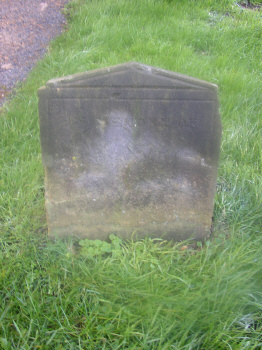 